УТВЕРЖДАЮ:

Генеральный директоробщества с ограниченной ответственностью " Здоровая семья "______________Н.В Верещагина "___"_____________20__г.Порядок и сроки предоставления медицинских документов (их копий) и выписок из них в ООО «Здоровая семья»1. Порядок и сроки предоставления медицинских документов (их копий) и выписок из них в ООО «Здоровая семья» (далее – Порядок) устанавливает правила и условия выдачи медицинскими организациями пациенту либо его законному представителю медицинских документов, отражающих состояние здоровья пациента, в том числе медицинской карты пациента, получающего медицинскую помощь в амбулаторных условиях, результатов лабораторных, инструментальных, патолого-анатомических и иных видов диагностических исследований, иных медицинских документов (далее - медицинские документы), копий медицинских документов и выписок из медицинских документов в ООО «Здоровая семья».2. Для получения медицинских документов (их копий) или выписок из них пациент либо его законный представитель представляет запрос о предоставлении медицинских документов (их копий) и выписок из них на бумажном носителе (при личном обращении или по почте) либо запрос, сформированный в форме электронного документа, подписанного пациентом либо его законным представителем, в случае если пациентом является несовершеннолетний, не достигший возраста, установленного частью 2 статьи 54 Федерального закона от 21 ноября 2011 г. № 323-ФЗ "Об основах охраны здоровья граждан в Российской Федерации", либо гражданин, признанный в установленном законом порядке недееспособным, с использованием усиленной квалифицированной электронной подписи или простой электронной подписи посредством применения федеральной государственной информационной системы "Единый портал государственных и муниципальных услуг (функций)" (далее - Единый портал государственных и муниципальных услуг), единой системы идентификации и аутентификации, федеральных государственных информационных систем в сфере здравоохранения, государственных информационных систем в сфере здравоохранения субъектов Российской Федерации, медицинских информационных систем медицинских организаций и иных информационных систем, предназначенных для сбора, хранения, обработки и предоставления информации, касающейся деятельности медицинских организаций и предоставляемых ими услуг (далее соответственно - запрос, информационные системы), который составляется в свободной форме и содержит:1) сведения о пациенте:а) фамилия, имя, отчество (при наличии);б) реквизиты документа, удостоверяющего личность пациента;в) адрес места жительства (места пребывания);г) почтовый адрес для направления письменных ответов и уведомлений и (в случае, если имеется) номер контактного телефона, адрес электронной почты (при наличии);2) в случае обращения от имени пациента его законного представителя - сведения о законном представителе, указанные в подпункте 1 настоящего пункта;3) наименования медицинских документов (их копий) или выписок из них, отражающих состояние здоровья пациента, которые пациент либо его законный представитель намерен получить, и период, за который он намерен их получить;4) сведения о способе получения пациентом (его законным представителем) запрашиваемых медицинских документов (их копий) или выписок из них (для получения медицинских документов (их копий) или выписок из них на бумажном носителе - при личном обращении или по почте, для получения медицинских документов и выписок из них в форме электронных документов - посредством направления в личный кабинет пациента (его законного представителя) на Едином портале государственных и муниципальных услуг с использованием единой государственной информационной системы в сфере здравоохранения или посредством информационных систем, указанных в частях 1 и 5 статьи 91 Федерального закона от 21 ноября 2011 г. № 323-ФЗ "Об основах охраны здоровья граждан в Российской Федерации" 3);5) дату подачи запроса и подпись пациента либо его законного представителя (для письменного запроса).3. В случае направления запроса пациентом либо его законным представителем о предоставлении оригиналов следующих медицинских документов пациенту, либо его законному представителю предоставляется их копия или выписка из них, за исключением случаев формирования указанных медицинских документов в форме электронных документов:1) медицинская карта пациента, получающего медицинскую помощь в амбулаторных условиях;2) медицинская карта стационарного больного;3) история развития новорожденного;4) история развития ребенка;5) медицинская карта ребенка;6) индивидуальная карта беременной и родильницы;7) история родов;8) медицинская карта стоматологического пациента;9) медицинская карта ортодонтического пациента;10) протокол патолого-анатомического вскрытия;11) протокол патолого-анатомического вскрытия плода, мертворожденного или новорожденного;12) медицинская карта прерывания беременности.4. При подаче запроса лично, а также при личном получении медицинских документов (их копий) и выписок из них пациент либо его законный представитель предъявляет документ, удостоверяющий личность. Законный представитель пациента дополнительно предъявляет документ, подтверждающий его статус.В случае выбора способа получения пациентом (его законным представителем) запрашиваемых медицинских документов (их копий) или выписок из них по почте соответствующие медицинские документы (их копии) или выписки из них направляются заказным почтовым отправлением с уведомлением о вручении.5. В случае отсутствия в запросе сведений, указанных в пункте 2 настоящего Порядка, и (или) документа, подтверждающего статус законного представителя, медицинская организация в письменной или электронной форме информирует об этом пациента либо его законного представителя в срок, не превышающий четырнадцати календарных дней со дня регистрации в медицинской организации запроса.6. Предоставление пациенту либо его законному представителю копий медицинских документов и выписок из них на бумажном носителе осуществляется в количестве одного экземпляра.Запись о предоставлении пациенту либо его законному представителю копий медицинских документов или выписок из медицинских документов вносится в медицинские документы пациента.7. К медицинским документам (их копиям) и выпискам из них могут прилагаться аналоговые изображения (рентгенограммы, флюорограммы, фото-, киноизображения, микрофиши) или цифровые изображения на цифровых носителях (магнитных лентах, CD- и DVD-дисках, магнитно-оптических дисках) (за исключением медицинских документов в форме электронного документа), в случае указания на необходимость их предоставления в запросе, и при условии наличия в медицинских организациях, соответствующих архивных данных.8. Максимальный срок выдачи медицинских документов (их копий) и выписок из них с момента регистрации в медицинской организации запроса не должен превышать сроков, установленных требованиями законодательства о порядке рассмотрения обращений граждан Российской Федерации.В случае нахождения пациента на лечении в стационарных условиях или условиях дневного стационара, выписка из медицинских документов, копии медицинских документов предоставляются пациенту либо его законному представителю в суточный срок с момента обращения.9. Выписка из медицинских документов на бумажном носителе оформляется в произвольной форме врачом с проставлением штампа ООО «Здоровая семья» или на бланке ООО «Здоровая семья» (при наличии), подписывается врачом, заверяется печатью ООО «Здоровая семья», в оттиске которой должно идентифицироваться полное наименование медицинской организации, соответствующее наименованию, указанному в учредительных документах (уставе), и выдается пациенту (его законному представителю).10. Копии медицинских документов, изготавливаемые на бумажном носителе методом ксерокопирования, заверяются на последней странице отметкой "Копия верна", подписью ответственного медицинского работника с указанием его фамилии, инициалов, должности и даты выдачи копии, а также печатью (при наличии), на оттиске которой должно идентифицироваться полное наименование медицинской организации, соответствующее наименованию, указанному в ее учредительных документах (уставе). 11. При формировании медицинской документации в форме электронных документов в соответствии с порядком организации системы документооборота в сфере охраны здоровья, утвержденным Министерством здравоохранения Российской Федерации в соответствии с пунктом 11 части 2 статьи 14 Федерального закона от 21 ноября 2011 г. № 323-ФЗ "Об основах охраны здоровья граждан в Российской Федерации" 6 (далее - Порядок организации системы документооборота в сфере охраны здоровья), медицинская организация по запросу изготавливает на бумажном носителе копии электронных медицинских документов и выписки из них в соответствии с настоящим Порядком. 12. При наличии технической возможности медицинские документы и выписки из них в форме электронных документов, подписанные усиленной квалифицированной электронной подписью медицинского работника, а также усиленной квалифицированной электронной подписью лица, уполномоченного действовать от имени ООО «Здоровая семья», направляются пациенту или его законному представителю в соответствии с порядком организации системы документооборота в сфере охраны здоровья в части ведения медицинской документации в форме электронных документов, в том числе посредством направления с использованием единой государственной информационной системы в сфере здравоохранения в личный кабинет пациента (его законного представителя) на Едином портале государственных и муниципальных услуг с использованием единой государственной информационной системы в сфере здравоохранения.Сведения о медицинских работниках должны быть внесены в Федеральный регистр медицинских работников единой государственной информационной системы в сфере здравоохранения, а сведения о медицинских организациях - в Федеральный реестр медицинских организаций единой государственной информационной системы в сфере здравоохранения.13. Все запросы пациентов либо их законных представителей по предоставлению медицинских документов (их копий) и выписок из них регистрируются в журнале приема запросов и выдачи медицинских документов (их копий) и выписок из них ООО «Здоровая семья» (далее - Журнал) в день их поступления в ООО «Здоровая семья», хранятся в ООО «Здоровая семья»:13.1. Обращения, поступившие по почте, на сайт, электронную почту, поступившие в регистратуру, доставленные курьером в ООО «Здоровая семья» - старшим администратором;14. Факт выдачи медицинских документов (их копий) и выписок из них фиксируется записью в журнале, которая должна содержать:                                                                                                        Приложение № 1УТВЕРЖДЕНОприказом генерального директора ООО «Здоровая семья» Н.В.Верещагинойот  01.11.2022 г.  № 1Журнал приема запросов и выдачи медицинских документов (их копий) и выписок из них ООО «Центр профилактической медицины и ОВП»* в случае обращения от имени пациента его законного представителя** оригинал, копия, выписка (в случае выдачи копий медицинских документов и выписок из них указывается период времени, за который они выданы);*** за исключением случаев направления медицинских документов (их копий) и выписок из них заказным почтовым отправлением с уведомлением о вручении либо в форме электронных документов)ООО «Здоровая семья»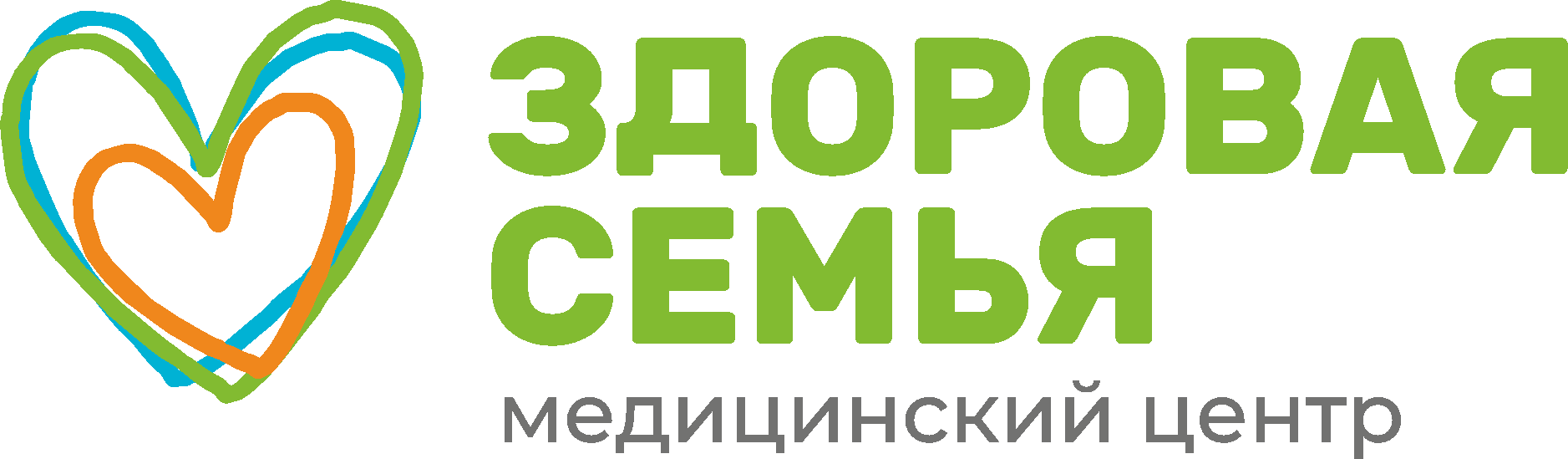                                                 г.Хабаровск, ул.Карла Маркса д.96а, тел.905-900                                       ИНН/ КПП 2724249532/272401001, ОГРН 1222700008882                                       www.h-family.ru№ псведения о пациентесведения о пациентесведения о пациентесведения о пациентесведения о законном представителе*сведения о законном представителе*сведения о законном представителе*сведения о законном представителе*дата подачи запросадата выдачи медицинских документов (их копий) и выписок из них или дату направления медицинских документов (их копий) и выписок из них в форме электронных документов, а также адрес электронной почты пациента или его законного представителянаименование выданного документа с указанием его типа**срок возврата оригиналов медицинских документовподпись пациента либо его законного представителя о получении медицинских документов (их копий) и выписок из них***сведения о медицинском работнике, который произвел выдачу (направление) медицинских документов (их копий) и выписок из них (фамилия, инициалы, должность), и его подпись (усиленная квалифицированная электронная подпись в случае ведения журнала в электронной форме)№ пФИОреквизиты документа, удостоверяющего личность пациентаадрес места жительства(места пребывания)почтовый адрес для направления письменных ответов и уведомлений и (в случае, если имеется) номер контактного телефона, адрес электронной почты (при наличии)ФИОреквизиты документа, удостоверяющего личность пациентаадрес места жительства(места пребывания)почтовый адрес для направления письменных ответов и уведомлений и (в случае, если имеется) номер контактного телефона, адрес электронной почты (при наличии)дата подачи запросадата выдачи медицинских документов (их копий) и выписок из них или дату направления медицинских документов (их копий) и выписок из них в форме электронных документов, а также адрес электронной почты пациента или его законного представителянаименование выданного документа с указанием его типа**срок возврата оригиналов медицинских документовподпись пациента либо его законного представителя о получении медицинских документов (их копий) и выписок из них***сведения о медицинском работнике, который произвел выдачу (направление) медицинских документов (их копий) и выписок из них (фамилия, инициалы, должность), и его подпись (усиленная квалифицированная электронная подпись в случае ведения журнала в электронной форме)